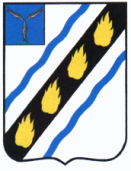 АДМИНИСТРАЦИЯ ПУШКИНСКОГО МУНИЦИПАЛЬНОГО ОБРАЗОВАНИЯ СОВЕТСКОГО МУНИЦИПАЛЬНОГО РАЙОНА САРАТОВСКОЙ ОБЛАСТИ    П О С Т А Н О В Л Е Н И Е от 13.12.2019  №173 р.п. ПушкиноОб утверждении перечня имущества, планируемого к передаче субъектам малого и среднего предпринимательства в Пушкинском муниципальном образовании Советского муниципального района Саратовской областиВ соответствии с Федеральными законами от 06.10.2003 № 131-ФЗ «Об общих принципах организации местного самоуправления в Российской Федерации», от 24.07.2007 № 209-ФЗ «О развитии малого и среднего предпринимательства в Российской Федерации», от 22.07.2008 № 159-ФЗ «Об особенностях отчуждения недвижимого имущества, находящегося в государственной собственности субъектов Российской Федерации или в муниципальной собственности и арендуемого субъектами малого и среднего предпринимательства, и о внесении изменений в отдельные законодательные акты Российской Федерации», Уставом администрации Пушкинского муниципального образования Советского муниципального района Саратовской области  ПОСТАНОВЛЯЕТ:1. Утвердить перечень имущества, планируемого к передаче субъектам малого и среднего предпринимательства в Пушкинском муниципальном образовании Советского муниципального района Саратовской области, согласно приложению к настоящему постановлению. 2. Отменить:- постановление администрации Пушкинского муниципального образования от 12.10.2017 № 63 «Об утверждении перечня имущества, планируемого к передаче субъектам малого и среднего предпринимательства в Пушкинском муниципальном образовании Советского муниципального района Саратовской области»;- постановление администрации Культурского муниципального образования от 03.04.2018 №23 «Об утверждении перечня имущества, планируемого к передаче субъектам малого и среднего предпринимательства в Культурском муниципальном образовании Советского муниципального района Саратовской области».3. Утвержденный Перечень в тридцатидневный срок размещается                       на официальном сайте администрации Пушкинского муниципального образования Советского муниципального района Саратовской области http://pusch.stepnoe-adm.ru/ и подлежит официальному опубликованию в средствах массовой информации.4. Контроль за исполнением настоящего постановления оставляю за собой.5. Настоящее постановление вступает в силу со дня его опубликования.Глава администрацииПушкинского муниципального образования                           Н.И. Павленко               Приложение к постановлению администрации Пушкинского муниципального образования от 13.12.2019 №173Перечень имущества, планируемого к передаче субъектам малого и среднего предпринимательства в Пушкинском муниципальном образованииВерно:Главный специалист администрации Пушкинского муниципального образования                            Т.И. Колосова№ п/пПравообладательНаименование имуществаАдрес (местоположение)Общая площадь (кв.м.)НазначениеКадастровый номер1Администрация Пушкинского муниципального образованияНежилое помещениеСаратовская область, Советский район, р.п. Пушкино, ул. Рабочая, д.13, лит.А185,5Нежилое помещение64:33:033050:16662Администрация Пушкинского муниципального образованияНежилое зданиеСаратовская область, Советский район, с. Новолиповка, ул. Набережная д.15571,3Нежилое здание64:33:050201:86